ОБЪЯВЛЕНИЕ С ТРЕБОВАНИЕМ О ДОБРОВОЛЬНОМ ДЕМОНТАЖЕ САМОВОЛЬНО УСТАНОВЛЕННЫХ И НЕЗАКОННО РАЗМЕЩЕННЫХ ДВИЖИМЫХ ОБЪЕКТОВОБЪЯВЛЕНИЕ С ТРЕБОВАНИЕМ О ДОБРОВОЛЬНОМ ДЕМОНТАЖЕ САМОВОЛЬНО УСТАНОВЛЕННЫХ И НЕЗАКОННО РАЗМЕЩЕННЫХ ДВИЖИМЫХ ОБЪЕКТОВОБЪЯВЛЕНИЕ С ТРЕБОВАНИЕМ О ДОБРОВОЛЬНОМ ДЕМОНТАЖЕ САМОВОЛЬНО УСТАНОВЛЕННЫХ И НЕЗАКОННО РАЗМЕЩЕННЫХ ДВИЖИМЫХ ОБЪЕКТОВОБЪЯВЛЕНИЕ С ТРЕБОВАНИЕМ О ДОБРОВОЛЬНОМ ДЕМОНТАЖЕ САМОВОЛЬНО УСТАНОВЛЕННЫХ И НЕЗАКОННО РАЗМЕЩЕННЫХ ДВИЖИМЫХ ОБЪЕКТОВОБЪЯВЛЕНИЕ С ТРЕБОВАНИЕМ О ДОБРОВОЛЬНОМ ДЕМОНТАЖЕ САМОВОЛЬНО УСТАНОВЛЕННЫХ И НЕЗАКОННО РАЗМЕЩЕННЫХ ДВИЖИМЫХ ОБЪЕКТОВОБЪЯВЛЕНИЕ С ТРЕБОВАНИЕМ О ДОБРОВОЛЬНОМ ДЕМОНТАЖЕ САМОВОЛЬНО УСТАНОВЛЕННЫХ И НЕЗАКОННО РАЗМЕЩЕННЫХ ДВИЖИМЫХ ОБЪЕКТОВОБЪЯВЛЕНИЕ С ТРЕБОВАНИЕМ О ДОБРОВОЛЬНОМ ДЕМОНТАЖЕ САМОВОЛЬНО УСТАНОВЛЕННЫХ И НЕЗАКОННО РАЗМЕЩЕННЫХ ДВИЖИМЫХ ОБЪЕКТОВОБЪЯВЛЕНИЕ С ТРЕБОВАНИЕМ О ДОБРОВОЛЬНОМ ДЕМОНТАЖЕ САМОВОЛЬНО УСТАНОВЛЕННЫХ И НЕЗАКОННО РАЗМЕЩЕННЫХ ДВИЖИМЫХ ОБЪЕКТОВОБЪЯВЛЕНИЕ С ТРЕБОВАНИЕМ О ДОБРОВОЛЬНОМ ДЕМОНТАЖЕ САМОВОЛЬНО УСТАНОВЛЕННЫХ И НЕЗАКОННО РАЗМЕЩЕННЫХ ДВИЖИМЫХ ОБЪЕКТОВОБЪЯВЛЕНИЕ С ТРЕБОВАНИЕМ О ДОБРОВОЛЬНОМ ДЕМОНТАЖЕ САМОВОЛЬНО УСТАНОВЛЕННЫХ И НЕЗАКОННО РАЗМЕЩЕННЫХ ДВИЖИМЫХ ОБЪЕКТОВОБЪЯВЛЕНИЕ С ТРЕБОВАНИЕМ О ДОБРОВОЛЬНОМ ДЕМОНТАЖЕ САМОВОЛЬНО УСТАНОВЛЕННЫХ И НЕЗАКОННО РАЗМЕЩЕННЫХ ДВИЖИМЫХ ОБЪЕКТОВОБЪЯВЛЕНИЕ С ТРЕБОВАНИЕМ О ДОБРОВОЛЬНОМ ДЕМОНТАЖЕ САМОВОЛЬНО УСТАНОВЛЕННЫХ И НЕЗАКОННО РАЗМЕЩЕННЫХ ДВИЖИМЫХ ОБЪЕКТОВОБЪЯВЛЕНИЕ С ТРЕБОВАНИЕМ О ДОБРОВОЛЬНОМ ДЕМОНТАЖЕ САМОВОЛЬНО УСТАНОВЛЕННЫХ И НЕЗАКОННО РАЗМЕЩЕННЫХ ДВИЖИМЫХ ОБЪЕКТОВОБЪЯВЛЕНИЕ С ТРЕБОВАНИЕМ О ДОБРОВОЛЬНОМ ДЕМОНТАЖЕ САМОВОЛЬНО УСТАНОВЛЕННЫХ И НЕЗАКОННО РАЗМЕЩЕННЫХ ДВИЖИМЫХ ОБЪЕКТОВОБЪЯВЛЕНИЕ С ТРЕБОВАНИЕМ О ДОБРОВОЛЬНОМ ДЕМОНТАЖЕ САМОВОЛЬНО УСТАНОВЛЕННЫХ И НЕЗАКОННО РАЗМЕЩЕННЫХ ДВИЖИМЫХ ОБЪЕКТОВОБЪЯВЛЕНИЕ С ТРЕБОВАНИЕМ О ДОБРОВОЛЬНОМ ДЕМОНТАЖЕ САМОВОЛЬНО УСТАНОВЛЕННЫХ И НЕЗАКОННО РАЗМЕЩЕННЫХ ДВИЖИМЫХ ОБЪЕКТОВОБЪЯВЛЕНИЕ С ТРЕБОВАНИЕМ О ДОБРОВОЛЬНОМ ДЕМОНТАЖЕ САМОВОЛЬНО УСТАНОВЛЕННЫХ И НЕЗАКОННО РАЗМЕЩЕННЫХ ДВИЖИМЫХ ОБЪЕКТОВОБЪЯВЛЕНИЕ С ТРЕБОВАНИЕМ О ДОБРОВОЛЬНОМ ДЕМОНТАЖЕ САМОВОЛЬНО УСТАНОВЛЕННЫХ И НЕЗАКОННО РАЗМЕЩЕННЫХ ДВИЖИМЫХ ОБЪЕКТОВОБЪЯВЛЕНИЕ С ТРЕБОВАНИЕМ О ДОБРОВОЛЬНОМ ДЕМОНТАЖЕ САМОВОЛЬНО УСТАНОВЛЕННЫХ И НЕЗАКОННО РАЗМЕЩЕННЫХ ДВИЖИМЫХ ОБЪЕКТОВОБЪЯВЛЕНИЕ С ТРЕБОВАНИЕМ О ДОБРОВОЛЬНОМ ДЕМОНТАЖЕ САМОВОЛЬНО УСТАНОВЛЕННЫХ И НЕЗАКОННО РАЗМЕЩЕННЫХ ДВИЖИМЫХ ОБЪЕКТОВВ соответствии с пунктом 2.5 Положения о порядке выявления и демонтажа самовольно установленных и незаконно размещенных движимых объектов на территории Добрянского городского поселения, утвержденного решением  Думы Добрянского городского поселения от 28.08.2014 № 150, администрация Добрянского муниципального района требует произвести добровольный демонтаж следующих движимых объектов, включенных в Единый реестр самовольно установленных и незаконно размещенных движимых объектов, выявленных на территории г.Добрянки:В соответствии с пунктом 2.5 Положения о порядке выявления и демонтажа самовольно установленных и незаконно размещенных движимых объектов на территории Добрянского городского поселения, утвержденного решением  Думы Добрянского городского поселения от 28.08.2014 № 150, администрация Добрянского муниципального района требует произвести добровольный демонтаж следующих движимых объектов, включенных в Единый реестр самовольно установленных и незаконно размещенных движимых объектов, выявленных на территории г.Добрянки:В соответствии с пунктом 2.5 Положения о порядке выявления и демонтажа самовольно установленных и незаконно размещенных движимых объектов на территории Добрянского городского поселения, утвержденного решением  Думы Добрянского городского поселения от 28.08.2014 № 150, администрация Добрянского муниципального района требует произвести добровольный демонтаж следующих движимых объектов, включенных в Единый реестр самовольно установленных и незаконно размещенных движимых объектов, выявленных на территории г.Добрянки:В соответствии с пунктом 2.5 Положения о порядке выявления и демонтажа самовольно установленных и незаконно размещенных движимых объектов на территории Добрянского городского поселения, утвержденного решением  Думы Добрянского городского поселения от 28.08.2014 № 150, администрация Добрянского муниципального района требует произвести добровольный демонтаж следующих движимых объектов, включенных в Единый реестр самовольно установленных и незаконно размещенных движимых объектов, выявленных на территории г.Добрянки:В соответствии с пунктом 2.5 Положения о порядке выявления и демонтажа самовольно установленных и незаконно размещенных движимых объектов на территории Добрянского городского поселения, утвержденного решением  Думы Добрянского городского поселения от 28.08.2014 № 150, администрация Добрянского муниципального района требует произвести добровольный демонтаж следующих движимых объектов, включенных в Единый реестр самовольно установленных и незаконно размещенных движимых объектов, выявленных на территории г.Добрянки:В соответствии с пунктом 2.5 Положения о порядке выявления и демонтажа самовольно установленных и незаконно размещенных движимых объектов на территории Добрянского городского поселения, утвержденного решением  Думы Добрянского городского поселения от 28.08.2014 № 150, администрация Добрянского муниципального района требует произвести добровольный демонтаж следующих движимых объектов, включенных в Единый реестр самовольно установленных и незаконно размещенных движимых объектов, выявленных на территории г.Добрянки:В соответствии с пунктом 2.5 Положения о порядке выявления и демонтажа самовольно установленных и незаконно размещенных движимых объектов на территории Добрянского городского поселения, утвержденного решением  Думы Добрянского городского поселения от 28.08.2014 № 150, администрация Добрянского муниципального района требует произвести добровольный демонтаж следующих движимых объектов, включенных в Единый реестр самовольно установленных и незаконно размещенных движимых объектов, выявленных на территории г.Добрянки:В соответствии с пунктом 2.5 Положения о порядке выявления и демонтажа самовольно установленных и незаконно размещенных движимых объектов на территории Добрянского городского поселения, утвержденного решением  Думы Добрянского городского поселения от 28.08.2014 № 150, администрация Добрянского муниципального района требует произвести добровольный демонтаж следующих движимых объектов, включенных в Единый реестр самовольно установленных и незаконно размещенных движимых объектов, выявленных на территории г.Добрянки:В соответствии с пунктом 2.5 Положения о порядке выявления и демонтажа самовольно установленных и незаконно размещенных движимых объектов на территории Добрянского городского поселения, утвержденного решением  Думы Добрянского городского поселения от 28.08.2014 № 150, администрация Добрянского муниципального района требует произвести добровольный демонтаж следующих движимых объектов, включенных в Единый реестр самовольно установленных и незаконно размещенных движимых объектов, выявленных на территории г.Добрянки:В соответствии с пунктом 2.5 Положения о порядке выявления и демонтажа самовольно установленных и незаконно размещенных движимых объектов на территории Добрянского городского поселения, утвержденного решением  Думы Добрянского городского поселения от 28.08.2014 № 150, администрация Добрянского муниципального района требует произвести добровольный демонтаж следующих движимых объектов, включенных в Единый реестр самовольно установленных и незаконно размещенных движимых объектов, выявленных на территории г.Добрянки:В соответствии с пунктом 2.5 Положения о порядке выявления и демонтажа самовольно установленных и незаконно размещенных движимых объектов на территории Добрянского городского поселения, утвержденного решением  Думы Добрянского городского поселения от 28.08.2014 № 150, администрация Добрянского муниципального района требует произвести добровольный демонтаж следующих движимых объектов, включенных в Единый реестр самовольно установленных и незаконно размещенных движимых объектов, выявленных на территории г.Добрянки:В соответствии с пунктом 2.5 Положения о порядке выявления и демонтажа самовольно установленных и незаконно размещенных движимых объектов на территории Добрянского городского поселения, утвержденного решением  Думы Добрянского городского поселения от 28.08.2014 № 150, администрация Добрянского муниципального района требует произвести добровольный демонтаж следующих движимых объектов, включенных в Единый реестр самовольно установленных и незаконно размещенных движимых объектов, выявленных на территории г.Добрянки:В соответствии с пунктом 2.5 Положения о порядке выявления и демонтажа самовольно установленных и незаконно размещенных движимых объектов на территории Добрянского городского поселения, утвержденного решением  Думы Добрянского городского поселения от 28.08.2014 № 150, администрация Добрянского муниципального района требует произвести добровольный демонтаж следующих движимых объектов, включенных в Единый реестр самовольно установленных и незаконно размещенных движимых объектов, выявленных на территории г.Добрянки:В соответствии с пунктом 2.5 Положения о порядке выявления и демонтажа самовольно установленных и незаконно размещенных движимых объектов на территории Добрянского городского поселения, утвержденного решением  Думы Добрянского городского поселения от 28.08.2014 № 150, администрация Добрянского муниципального района требует произвести добровольный демонтаж следующих движимых объектов, включенных в Единый реестр самовольно установленных и незаконно размещенных движимых объектов, выявленных на территории г.Добрянки:В соответствии с пунктом 2.5 Положения о порядке выявления и демонтажа самовольно установленных и незаконно размещенных движимых объектов на территории Добрянского городского поселения, утвержденного решением  Думы Добрянского городского поселения от 28.08.2014 № 150, администрация Добрянского муниципального района требует произвести добровольный демонтаж следующих движимых объектов, включенных в Единый реестр самовольно установленных и незаконно размещенных движимых объектов, выявленных на территории г.Добрянки:В соответствии с пунктом 2.5 Положения о порядке выявления и демонтажа самовольно установленных и незаконно размещенных движимых объектов на территории Добрянского городского поселения, утвержденного решением  Думы Добрянского городского поселения от 28.08.2014 № 150, администрация Добрянского муниципального района требует произвести добровольный демонтаж следующих движимых объектов, включенных в Единый реестр самовольно установленных и незаконно размещенных движимых объектов, выявленных на территории г.Добрянки:В соответствии с пунктом 2.5 Положения о порядке выявления и демонтажа самовольно установленных и незаконно размещенных движимых объектов на территории Добрянского городского поселения, утвержденного решением  Думы Добрянского городского поселения от 28.08.2014 № 150, администрация Добрянского муниципального района требует произвести добровольный демонтаж следующих движимых объектов, включенных в Единый реестр самовольно установленных и незаконно размещенных движимых объектов, выявленных на территории г.Добрянки:В соответствии с пунктом 2.5 Положения о порядке выявления и демонтажа самовольно установленных и незаконно размещенных движимых объектов на территории Добрянского городского поселения, утвержденного решением  Думы Добрянского городского поселения от 28.08.2014 № 150, администрация Добрянского муниципального района требует произвести добровольный демонтаж следующих движимых объектов, включенных в Единый реестр самовольно установленных и незаконно размещенных движимых объектов, выявленных на территории г.Добрянки:В соответствии с пунктом 2.5 Положения о порядке выявления и демонтажа самовольно установленных и незаконно размещенных движимых объектов на территории Добрянского городского поселения, утвержденного решением  Думы Добрянского городского поселения от 28.08.2014 № 150, администрация Добрянского муниципального района требует произвести добровольный демонтаж следующих движимых объектов, включенных в Единый реестр самовольно установленных и незаконно размещенных движимых объектов, выявленных на территории г.Добрянки:В соответствии с пунктом 2.5 Положения о порядке выявления и демонтажа самовольно установленных и незаконно размещенных движимых объектов на территории Добрянского городского поселения, утвержденного решением  Думы Добрянского городского поселения от 28.08.2014 № 150, администрация Добрянского муниципального района требует произвести добровольный демонтаж следующих движимых объектов, включенных в Единый реестр самовольно установленных и незаконно размещенных движимых объектов, выявленных на территории г.Добрянки:№ п/пТип НТОТип НТОАдрес НТОАдрес НТОАдрес НТОПричина демонтажаПричина демонтажаПричина демонтажаПричина демонтажаАкт проверки территории Акт проверки территории До какого числа требуется произвести демонтаж НТО (в добровольном порядке)До какого числа требуется произвести демонтаж НТО (в добровольном порядке)До какого числа требуется произвести демонтаж НТО (в добровольном порядке)До какого числа требуется произвести демонтаж НТО (в добровольном порядке)Фото НТОФото НТОФото НТОФото НТО№ п/пТип НТОТип НТОНаселенный пункт, улица№ дома№ домаПричина демонтажаПричина демонтажаПричина демонтажаПричина демонтажаДата (дд.мм.гг.)№До какого числа требуется произвести демонтаж НТО (в добровольном порядке)До какого числа требуется произвести демонтаж НТО (в добровольном порядке)До какого числа требуется произвести демонтаж НТО (в добровольном порядке)До какого числа требуется произвести демонтаж НТО (в добровольном порядке)Фото НТОФото НТОФото НТОФото НТО1Торговый павильонТорговый павильонг.Добрянка, ул.Жуковского в районе магазина "Универсам №1"в районе магазина "Универсам №1"размещение без документов, оформленных в установленном порядкеразмещение без документов, оформленных в установленном порядкеразмещение без документов, оформленных в установленном порядкеразмещение без документов, оформленных в установленном порядке01.06.2019б/н15.10.201915.10.201915.10.201915.10.2019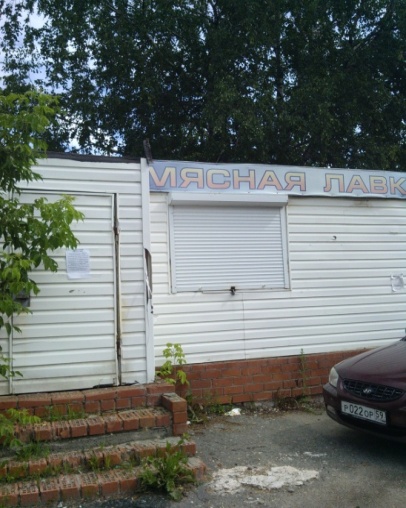 2Торговый павильонТорговый павильонг.Добрянка, ул.Герценав районе ж.д. №32в районе ж.д. №32размещение без документов, оформленных в установленном порядкеразмещение без документов, оформленных в установленном порядкеразмещение без документов, оформленных в установленном порядкеразмещение без документов, оформленных в установленном порядке22.07.2019б/н15.10.201915.10.201915.10.201915.10.2019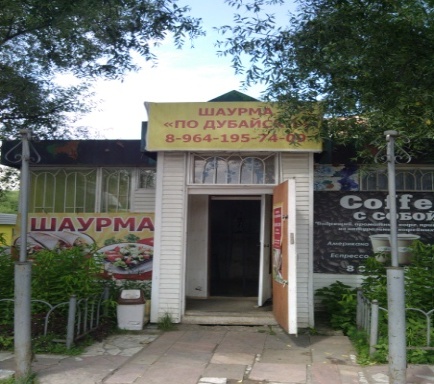 3Торговый павильонТорговый павильонг.Добрянка, ул.Герцена в районе магазина "Универсам №1"в районе магазина "Универсам №1"размещение без документов, оформленных в установленном порядкеразмещение без документов, оформленных в установленном порядкеразмещение без документов, оформленных в установленном порядкеразмещение без документов, оформленных в установленном порядке17.09.2019б/н15.10.201915.10.201915.10.201915.10.2019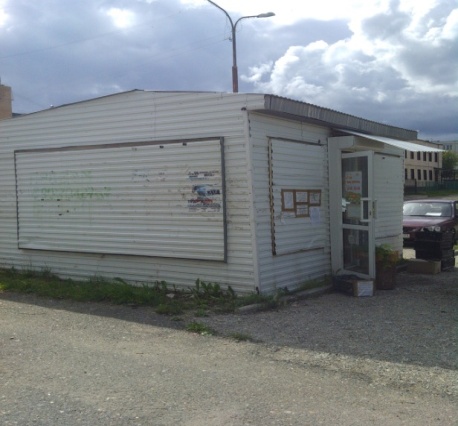 4Торговый павильонТорговый павильонг.Добрянка, ул.Советскаяв районе ж.д. №97в районе ж.д. №97размещение без документов, оформленных в установленном порядкеразмещение без документов, оформленных в установленном порядкеразмещение без документов, оформленных в установленном порядкеразмещение без документов, оформленных в установленном порядке02.09.2019б/н15.10.201915.10.201915.10.201915.10.2019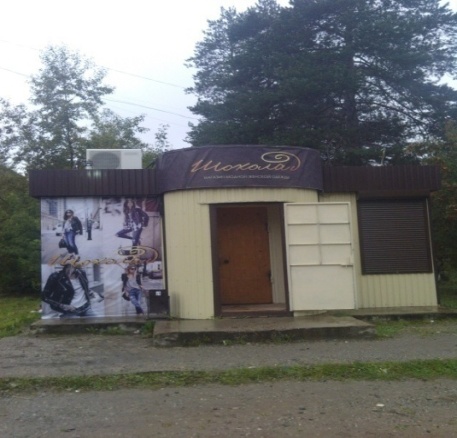 В противном случае объекты будут демонтированы в принудительном порядке с возмещением с владельцев затрат на их демонтаж и хранение.По вопросам, связанным с исполнением настоящего требования, обращаться в администрацию Добрянского муниципального района по телефону: 8 (34265) 2-78-61.В противном случае объекты будут демонтированы в принудительном порядке с возмещением с владельцев затрат на их демонтаж и хранение.По вопросам, связанным с исполнением настоящего требования, обращаться в администрацию Добрянского муниципального района по телефону: 8 (34265) 2-78-61.В противном случае объекты будут демонтированы в принудительном порядке с возмещением с владельцев затрат на их демонтаж и хранение.По вопросам, связанным с исполнением настоящего требования, обращаться в администрацию Добрянского муниципального района по телефону: 8 (34265) 2-78-61.В противном случае объекты будут демонтированы в принудительном порядке с возмещением с владельцев затрат на их демонтаж и хранение.По вопросам, связанным с исполнением настоящего требования, обращаться в администрацию Добрянского муниципального района по телефону: 8 (34265) 2-78-61.В противном случае объекты будут демонтированы в принудительном порядке с возмещением с владельцев затрат на их демонтаж и хранение.По вопросам, связанным с исполнением настоящего требования, обращаться в администрацию Добрянского муниципального района по телефону: 8 (34265) 2-78-61.В противном случае объекты будут демонтированы в принудительном порядке с возмещением с владельцев затрат на их демонтаж и хранение.По вопросам, связанным с исполнением настоящего требования, обращаться в администрацию Добрянского муниципального района по телефону: 8 (34265) 2-78-61.В противном случае объекты будут демонтированы в принудительном порядке с возмещением с владельцев затрат на их демонтаж и хранение.По вопросам, связанным с исполнением настоящего требования, обращаться в администрацию Добрянского муниципального района по телефону: 8 (34265) 2-78-61.В противном случае объекты будут демонтированы в принудительном порядке с возмещением с владельцев затрат на их демонтаж и хранение.По вопросам, связанным с исполнением настоящего требования, обращаться в администрацию Добрянского муниципального района по телефону: 8 (34265) 2-78-61.В противном случае объекты будут демонтированы в принудительном порядке с возмещением с владельцев затрат на их демонтаж и хранение.По вопросам, связанным с исполнением настоящего требования, обращаться в администрацию Добрянского муниципального района по телефону: 8 (34265) 2-78-61.В противном случае объекты будут демонтированы в принудительном порядке с возмещением с владельцев затрат на их демонтаж и хранение.По вопросам, связанным с исполнением настоящего требования, обращаться в администрацию Добрянского муниципального района по телефону: 8 (34265) 2-78-61.В противном случае объекты будут демонтированы в принудительном порядке с возмещением с владельцев затрат на их демонтаж и хранение.По вопросам, связанным с исполнением настоящего требования, обращаться в администрацию Добрянского муниципального района по телефону: 8 (34265) 2-78-61.В противном случае объекты будут демонтированы в принудительном порядке с возмещением с владельцев затрат на их демонтаж и хранение.По вопросам, связанным с исполнением настоящего требования, обращаться в администрацию Добрянского муниципального района по телефону: 8 (34265) 2-78-61.В противном случае объекты будут демонтированы в принудительном порядке с возмещением с владельцев затрат на их демонтаж и хранение.По вопросам, связанным с исполнением настоящего требования, обращаться в администрацию Добрянского муниципального района по телефону: 8 (34265) 2-78-61.В противном случае объекты будут демонтированы в принудительном порядке с возмещением с владельцев затрат на их демонтаж и хранение.По вопросам, связанным с исполнением настоящего требования, обращаться в администрацию Добрянского муниципального района по телефону: 8 (34265) 2-78-61.В противном случае объекты будут демонтированы в принудительном порядке с возмещением с владельцев затрат на их демонтаж и хранение.По вопросам, связанным с исполнением настоящего требования, обращаться в администрацию Добрянского муниципального района по телефону: 8 (34265) 2-78-61.В противном случае объекты будут демонтированы в принудительном порядке с возмещением с владельцев затрат на их демонтаж и хранение.По вопросам, связанным с исполнением настоящего требования, обращаться в администрацию Добрянского муниципального района по телефону: 8 (34265) 2-78-61.В противном случае объекты будут демонтированы в принудительном порядке с возмещением с владельцев затрат на их демонтаж и хранение.По вопросам, связанным с исполнением настоящего требования, обращаться в администрацию Добрянского муниципального района по телефону: 8 (34265) 2-78-61.В противном случае объекты будут демонтированы в принудительном порядке с возмещением с владельцев затрат на их демонтаж и хранение.По вопросам, связанным с исполнением настоящего требования, обращаться в администрацию Добрянского муниципального района по телефону: 8 (34265) 2-78-61.В противном случае объекты будут демонтированы в принудительном порядке с возмещением с владельцев затрат на их демонтаж и хранение.По вопросам, связанным с исполнением настоящего требования, обращаться в администрацию Добрянского муниципального района по телефону: 8 (34265) 2-78-61.В противном случае объекты будут демонтированы в принудительном порядке с возмещением с владельцев затрат на их демонтаж и хранение.По вопросам, связанным с исполнением настоящего требования, обращаться в администрацию Добрянского муниципального района по телефону: 8 (34265) 2-78-61.